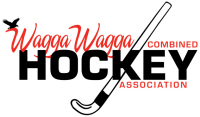 VisionWAGGA WAGGA COMBINED HOCKEY ASSOCIATION: A united and highly regarded governing body that provides fun, safe and inclusive opportunities and experiences that creates a lifelong passion for the game of hockey.Hockey NSW: To be the sport of choice in NSW.Hockey Australia: • Consistent Australian team performance and team success at 14 benchmark events • Stronger business model by sustained profits through diversified revenue • Increased participation across all levels of hockey • Highest standard of governance across whole of sport.PurposeWAGGA WAGGA COMBINED HOCKEY ASSOCIATION: WITHIN THE REGIONAL COMMUNITIES OF GRIFFITH, TUMUT AND WAGGA WAGGA • GROW THE GAME OF HOCKEY • GOVERN THE GAME OF HOCKEY • DEVELOP THE GAME OF HOCKEY - PLAYERS, COACHES, UMPIRES, OFFICIALS AND VOLUNTEERS Hockey NSW: A sustainable, inclusive and an innovative organisation providing leadership in hockey through integrity, transparency and excellence.Hockey Australia: • To achieve success with Australian teams • To grow the game of hockey in Australia • To govern the game of hockey in AustraliaStrategic PillarPARTICPATIONPARTNERSHIPSGOVERNANCECOMMUNICATIONSFACILITIESObjectiveAttract, engage, encourage and retain more people in hockeyTo build and strengthen long term mutually supportive relationshipsEffective finances, robust policies and procedures and sustainable managementEnhanced profile and increased engagementProvide safe, quality facilities that are accessible to support participation and growthSupporting TacticsIdentify and remove barriers to people being involved in hockeyEstablish and maintain links between schools and the hockey community while utilising the RCCIdentify opportunities to make it easier and more cost effective for families to participate in hockeyExplore, new, modified and social formats to adapt to changing consumer preferencesDevelop volunteer recruitment and retention strategiesProvide development opportunities for players, coaches, umpires, officials clubs and the associationLook for ways to increase and improve hockey’s profile within the greater regional communityEstablish and sustain collaborative relationships with clubs to achieve mutually beneficial outcomesActively engage and collaborate with the greater community includingHockey AustraliaHockey NSWGovernment agenciesBusinessesSchoolsCommunity organisationsDevelop and grow relationships with players, parents/carers, volunteers and spectators to increase hockey’s presence in the communityExpand and improve opportunities including media coverage to increase hockey’s profileDevelop sustainable and varied income streams to support short term needs and future investmentDevelop appropriate policies and procedures, with particular emphasis on competitions and operations, that are transparent to the community and regularly reviewed and updatedCreate an effective combined association and board structure made up of clear roles and responsibilities to support strategy and visionDevelop and implement a succession plan for all key roles within the association.Develop a communication plan to identify who, how, what, when and whyCreate accessible communication channels for the community to have input and the ability to communicate with the associationCreate a strategic promotional plan to engage new people in the sportIdentify and target relevant grant and funding opportunitiesDevelop, improve and maintain a facility asset and maintenance planUnderstand all accessibility needs to ensure effective utilisation and participationEngage appropriately qualified and trained individuals to operate and manage facilitiesValuesIn pursuit of its vision WWCHA will always be;❶ Ethical, objective and fair ❷ Pro-active and progressive ❸ Credible and professional ❹ Flexible to changes in the external environment ❺ Open to new and different ideas ❻ Consultative and inclusive ❼ Focused and financially responsible In pursuit of its vision WWCHA will always be;❶ Ethical, objective and fair ❷ Pro-active and progressive ❸ Credible and professional ❹ Flexible to changes in the external environment ❺ Open to new and different ideas ❻ Consultative and inclusive ❼ Focused and financially responsible In pursuit of its vision WWCHA will always be;❶ Ethical, objective and fair ❷ Pro-active and progressive ❸ Credible and professional ❹ Flexible to changes in the external environment ❺ Open to new and different ideas ❻ Consultative and inclusive ❼ Focused and financially responsible In pursuit of its vision WWCHA will always be;❶ Ethical, objective and fair ❷ Pro-active and progressive ❸ Credible and professional ❹ Flexible to changes in the external environment ❺ Open to new and different ideas ❻ Consultative and inclusive ❼ Focused and financially responsible In pursuit of its vision WWCHA will always be;❶ Ethical, objective and fair ❷ Pro-active and progressive ❸ Credible and professional ❹ Flexible to changes in the external environment ❺ Open to new and different ideas ❻ Consultative and inclusive ❼ Focused and financially responsible In pursuit of its vision WWCHA will always be;❶ Ethical, objective and fair ❷ Pro-active and progressive ❸ Credible and professional ❹ Flexible to changes in the external environment ❺ Open to new and different ideas ❻ Consultative and inclusive ❼ Focused and financially responsible In pursuit of its vision WWCHA will always be;❶ Ethical, objective and fair ❷ Pro-active and progressive ❸ Credible and professional ❹ Flexible to changes in the external environment ❺ Open to new and different ideas ❻ Consultative and inclusive ❼ Focused and financially responsible In pursuit of its vision WWCHA will always be;❶ Ethical, objective and fair ❷ Pro-active and progressive ❸ Credible and professional ❹ Flexible to changes in the external environment ❺ Open to new and different ideas ❻ Consultative and inclusive ❼ Focused and financially responsible In pursuit of its vision WWCHA will always be;❶ Ethical, objective and fair ❷ Pro-active and progressive ❸ Credible and professional ❹ Flexible to changes in the external environment ❺ Open to new and different ideas ❻ Consultative and inclusive ❼ Focused and financially responsible 